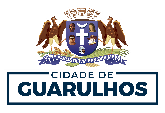 SECRETARIA DE CULTURALEI PAULO GUSTAVO – DEMAIS ÁREAS CULTURAISFUNDO MUNICIPAL DE CULTURA - FUNCULTURAEDITAL DE CHAMAMENTO PÚBLICO PARA SELEÇÃO DE PROJETOS CULTURAIS Nº 008/2023 – PA N° 39.090/2023ANEXO VIDECLARAÇÃO PARA INDICAÇÃO DE REPRESENTANTE 
DE COLETIVO OU AGRUPAMENTO CULTURALColetivo/Agrupamento cultural:______________Nome do(a) representante do Coletivo/Agrupamento cultural:______________CPF do(a) representante:______________Em atendimento ao contido no Edital nº 008/2023-SC – Demais Áreas Culturais - Lei Paulo Gustavo, nós abaixo identificados, integrantes do(a) [NOME DO COLETIVO/AGRUPAMENTO CULTURAL] DECLARAMOS conhecer e aceitar, incondicionalmente, as regras contidas no presente Edital, responsabilizando-nos por todas as informações aqui prestadas e indicamos como representante do grupo o(a) Sr(a) [NOME E CPF DO(A) REPRESENTANTE].data/localNOME DO INTEGRANTERGASSINATURAS